WERKEN AAN GELUK (deel 2)THUISOPDRACHTEN BASISONDERWIJSDag lieve vriendjes!Weet je niet wat te doen of wil je werken aan je geluk?Dan heb ik een lijstje gemaakt met enkele leuke opdrachten voor deze week. Je kiest zelf wanneer je ze wil doen, maar op het einde van de week moet je de opdrachten gedaan hebben.Veel plezier!Liefs juf Maud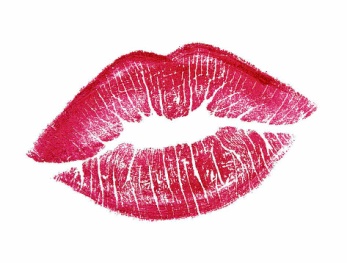 GELUK: OPDRACHT 1Zet je favoriete liedje op (of zing het zelf) en dans!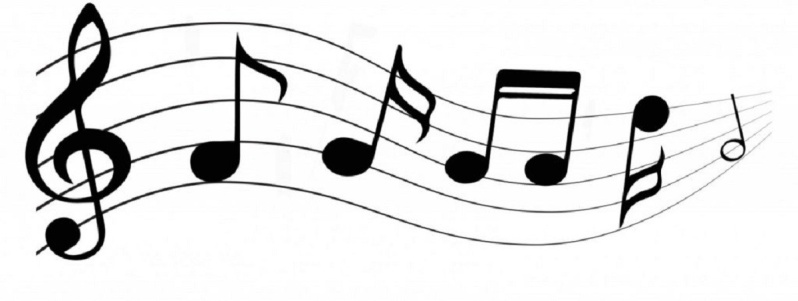 GELUK: OPDRACHT 2Mensen die iets voor anderen doen, zijn gelukkiger. Maak een tekening, brief of kaartje voor iemand in je buurt die alleen is. Stuur het op of steek het in de bus.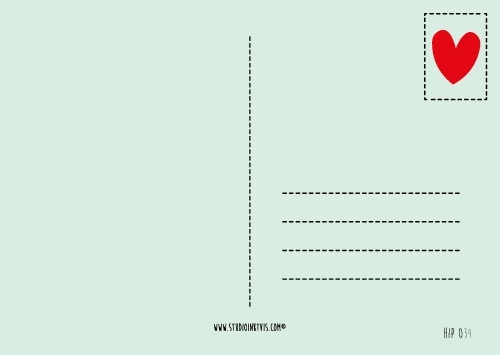 GELUK: OPDRACHT 3Angst gaat voorbij. Vertel aan je mama of papa waarvoor je vroeger bang was maar nu niet meer. Hoe heb je die angst overwonnen? Wat heb je daarvan geleerd?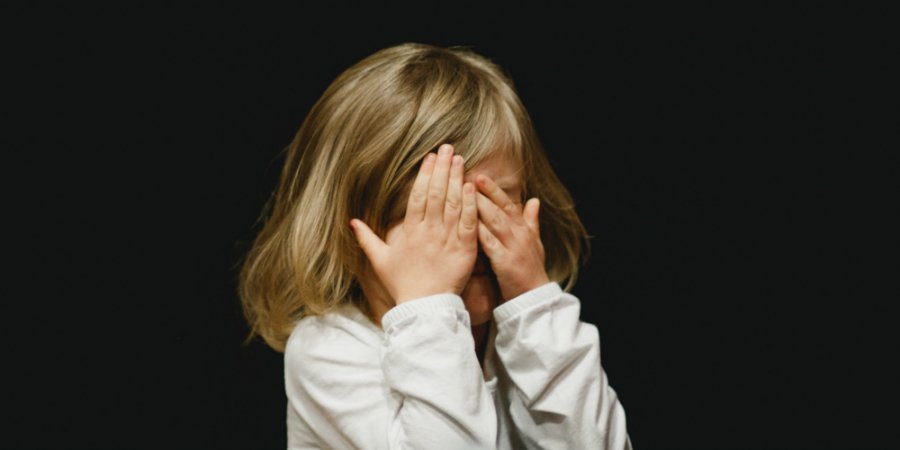 